GIẢI BÀI TẬP TIẾNG VIỆT 3MỞ RỘNG VỐN TỪ ĐỊA PHƯƠNGCâu 1 (trang 107 sgk Tiếng Việt 3): Chọn và xếp các từ ngữ vào bảng phân loại:Đáp Án:Từ dùng ở miền Bắc : bố, mẹ, anh cả, quả, hoa, dứa, sắn, ngan.Từ dùng ở miền Nam: ba, má, anh hai, trái, bông, thơm, khóm, khoai mì, vịt xiêm.Câu 2 (trang 107 sgk Tiếng Việt 3): Các từ in đậm trong đoạn thơ sau thường được dùng ở một số tỉnh miền Trung. Tìm từ cùng nghĩa với các từ đó:Đáp Án:Có thể thay chi bằng gì, rứa bằng thế, nờ bằng à, tui bằng tôi, hắn bằng nó.Câu 3 (trang 108 sgk Tiếng Việt 3): Điền dấu câu vào mỗi ô trống dưới đây.Đáp Án:CÁ HEO Ở VÙNG BIỂN TRƯỜNG SAĐêm trăng, biển yên tĩnh. Một người kêu lên : "Cá heo !" Anh em ùa ra vỗ tay hoan hô : "A ! Cá heo nhảy múa đẹp quá !" … – Có đau không chú mình ? Lần sau, khi nhảy múa phải chú ý nhé !…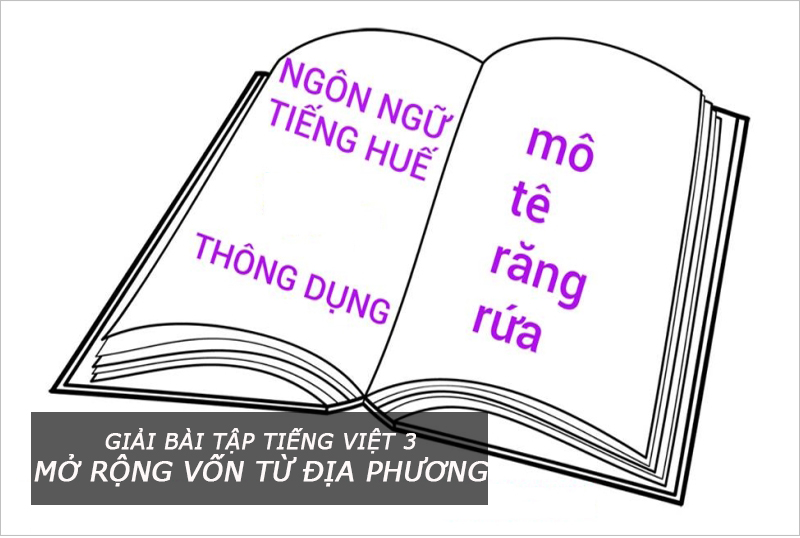 